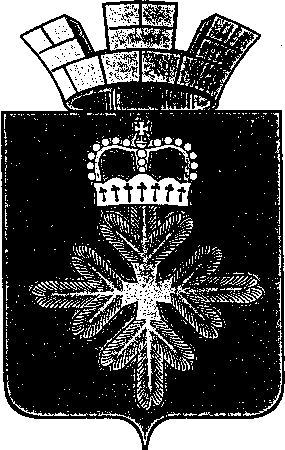 ПОСТАНОВЛЕНИЕАДМИНИСТРАЦИИ ГОРОДСКОГО ОКРУГА ПЕЛЫМВо исполнение Указа Президента Российской Федерации от 10.06.2012 N 805 «О Дне местного самоуправления», Поручения Президента Российской Федерации от 05.08.2017,  руководствуясь Уставом городского округа Пелым, администрация городского округа ПелымПОСТАНОВЛЯЕТ:1. Провести в 2019 году в городском округе Пелым мероприятия, посвященные Дню местного самоуправления  и  Неделе  местной демократии (далее Дни местной демократии).2. Утвердить:1) состав организационного комитета по проведению в 2019 году в  городском округе Пелым Дней  местной демократии  (приложение 1);2) План основных мероприятий проведения в 2019 году в  городском округе Пелым,  посвященных Дням местной демократии (приложение 2);3. Организационному комитету обеспечить выполнение мероприятий, посвященных Дням местной демократии, согласно утвержденному Плану.4.  Руководителям муниципальных  учреждений  и предприятий принять  участие в организации и проведении мероприятий, посвященных посвященные Дням местной демократии.5. Опубликовать настоящее постановление в информационной  газете «Пелымский вестник» и разместить на официальном сайте городского округа Пелым в сети «Интернет».6. Контроль за исполнением настоящего постановления возложить на заместителя главы администрации  городского округа Пелым А.А.Пелевину.Глава городского округа Пелым                                                               Ш.Т.АлиевПриложение 1Состав организационного комитета по проведению в 2019 году в  городском округе Пелым мероприятий, посвященных Дню местного самоуправления и Недели местной демократииПриложение 2ПЛАНосновных мероприятий по проведению в городском округе Пелым мероприятий, посвященных  Дню местного самоуправления и Недели местной демократииот 21.03.2019 № 81 п. ПелымО проведении в 2019 году в городском округе Пелым мероприятий,посвященных  Дню местного самоуправления и Неделе местной демократииУТВЕРЖДЕНпостановлением администрациигородского округа Пелымот 21.03.2019 № 81АлиевШахит Тукаевич-Глава городского округа Пелым, председатель комитетаПелевина Алена Анатольевна-Заместитель главы администрациизаместитель председатель комитетаСмирнова Татьяна Александровна-Председатель Думы городского округа Пелым,заместитель председатель комитетаЛемешева Елена Владимировна-Специалист администрации, секретарь комитетаЧлены комитета:Смертина Елена Анатольевна-Заместитель главы администрацииБаландина Татьяна Николаевна-Заместитель главы администрацииСорокина Ольга Владимировна- Ведущий специалист по образованию отдела образования, культуры, спорта и по делам молодежиТвердохлеб  Ольга Венеровна-Специалист администрации ( п.Атымья)Полывода Любовь Андреевна-Директор средней общеобразовательной школы № 2 п.АтымьяУльяноваИрина Анатольевна-Директор дома культуры п.ПелымКвасова Ольга Владмимировна-Заведующая историко-краеведческим музеемКушнир Наталья Павловна-Директор муниципального казенного учреждения «Информационно-методический центр»ЗезюлинаСветлана Валентиновна-Председатель Совета ветеранов и пенсионеров городского округа ПелымАлиева Амина Шахитовна-Юрист муниципального казенного учреждения культуры ДК пос. Пелым ЯкимоваНадежда Викторовна-Заведующая организационным отделом МКУ «Учреждение по обеспечению деятельности ОМС и МУ городского округа Пелым»УТВЕРЖДЕНпостановлением администрациигородского округаот 21.03.2019 № 81№ п/пНаименование мероприятияДата проведения,Ответственный за подготовку и проведение мероприятия1Размещение информации о подготовке и проведении мероприятий, посвященных Дню местного самоуправления и Недели местной демократии, на официальном сайте  городского округа в сети Интернет и в средствах массовой информацииМарт-апрель 2019Лемешева Е.В., специалист администрации;Ульянова И.А., директор МКУК «ДК п. Пелым»2Возобновление экспозиции о создании муниципального образования «городской округ Пелым»«Люди. Факты. Результаты»Весь период 2019Квасова О.В. заведующая музеем3Проведение цикла экскурсий в музее «Пелым в прошлом и настоящем»Весь период 2019Квасова О.В.. заведующая музеем4Выставка «О Пелыме» (геральдика, книги, брошюры, символика, сувенирная продукция); создание уголков символики.Весь период 2019Ульянова И.А., директор ДК п.Пелым, библиотекари,Директора МКОУ СОШ №1 пос. Пелым и № 2 пос. Атымья5Пресс-релиз о деятельности Думы шестого созываМарт-май 2019Т.А.Смирнова , председатель Думы городского округа Пелым6«Ток-шоу «Кто ты, депутат»Апрель-июнь 2019Т.А.Смирнова, заместитель председателя Думы городского округа Пелым, Пелевина АА, заместитель главы администрации7Товарищеская встреча спортивных команд администрации городского округа Пелым и Думы городского округа Пелым с командами учреждений и предприятий городского округа Пелым по волейболу по дополнительному графикуМиллер А.Я., специалист отдела образования, культуры, спорта и по делам молодежи8Конкурс социальных проектов  «Молодежная  инициатива» презентация собственных идей по развитию городского округа Пелым «Я во власти!»Март - июнь 2019 Миллер А.Я., специалист отдела образования, культуры, спорта и по делам молодежи9Освещение в СМИ деятельности органов местного самоуправления Весь периодУльянова И.А., директор дома культуры п.Пелым10Проведение соц.опроса граждан «Проблемные вопросы Пелыма»«Спроси у главы»«Что я знаю о  местной  политике»«Если бы я был главой  городского округа Пелым»Ноябрь 2019 Пелевина АА, заместитель главы администрации, Кушнир Н.П., директор ИМЦ11Проведение профориентационной работы:  «Администрация городского округа Пелым. Статус муниципального служащего»Март – май  2019 Смертина Е.А.заместитель главы администрации,БаландинаТ.Н., заместитель главы администрацииСорокина О.В., ведущий специалист отдела ОКСиДМКушнир Н.П., директор ИМЦ12Проведение открытых уроков - краеведческих часов о местном самоуправлении с участием депутатов Думы городского округа Пелым, главы городского округа Пелым, почетных жителей городского округа Пелым Весь периодРуководители образовательных учреждений13Организация рубрики в СМИ   «Азбука права»  по теме «Уроки  демократии»Март-июнь Алиева А.Ш., юрист МКУК ДК п. Пелым14Посиделки в библиотеке  для пенсионеров ко Дню образования городского округа пелым «Угадай политического деятеля»Ноябрь 2019И.А.Ульянова, библиотека МКУК ДК п. Пелым15Проведение заседаний  общественных Советов и комиссийПо дополнительному графикуПелевина АА заместитель главы администрации городского округа Пелым,15Встречи представителей ОМСУ с населениемПо дополнительному графикуПелевина АА заместитель главы администрации городского округа Пелым,Смирнова Т.А, председатель Думы городского округа Пелым16Отчеты  о деятельности главы городского округа Пелым, депутатов Думы городского округа ПелымМарт-май 2019Пелевина АА заместитель главы администрации городского округа Пелым,Смирнова Т.А, председатель Думы городского округа Пелым17Торжественное мероприятие, посвященное Дню местного самоуправления20.04.2019Пелевина АА заместитель главы администрации городского округа Пелым,Смирнова Т.А, председатель Думы городского округа Пелым, Ульянова И.А., директор МКУК «ДКпос. Пелым»18Размещение актуальной информации об итогах  проведения  мероприятий  на сайте городского округа ПелымМарт – декабрь 2019Е.В.Лемешева, специалист администрации городского округа Пелым